Publicado en Madrid el 23/12/2019 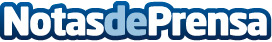 Según SERES, la factura electrónica sigue siendo una asignatura pendiente en el sector de la investigaciónEl uso de la factura electrónica en el sector de la investigación en España sigue siendo una asignatura pendiente, según el Estudio sobre el uso de la factura electrónica en España 2017-2018, elaborado por SERES. Según este informe, el sector de la investigación representa el 0,63% de las empresas emisoras de facturas electrónicas españolas y también el 0,88% de las receptorasDatos de contacto:María Guijarro622 836 702Nota de prensa publicada en: https://www.notasdeprensa.es/segun-seres-la-factura-electronica-sigue Categorias: Finanzas E-Commerce http://www.notasdeprensa.es